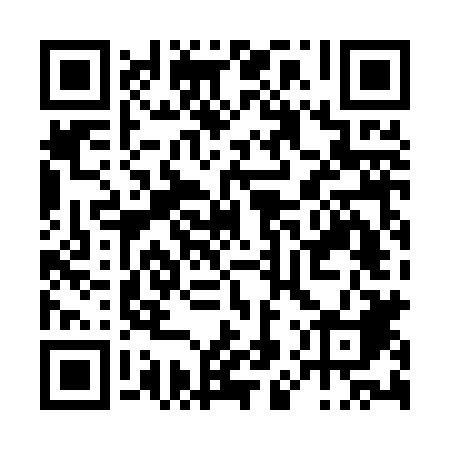 Ramadan times for Neves, PortugalMon 11 Mar 2024 - Wed 10 Apr 2024High Latitude Method: Angle Based RulePrayer Calculation Method: Muslim World LeagueAsar Calculation Method: HanafiPrayer times provided by https://www.salahtimes.comDateDayFajrSuhurSunriseDhuhrAsrIftarMaghribIsha11Mon5:205:206:4812:414:516:356:357:5712Tue5:195:196:4612:414:526:366:367:5813Wed5:175:176:4512:414:526:376:377:5914Thu5:165:166:4312:404:536:386:388:0015Fri5:145:146:4212:404:546:396:398:0116Sat5:135:136:4012:404:546:406:408:0217Sun5:115:116:3912:394:556:416:418:0318Mon5:095:096:3712:394:566:426:428:0419Tue5:085:086:3612:394:576:436:438:0520Wed5:065:066:3412:394:576:446:448:0621Thu5:045:046:3312:384:586:446:448:0822Fri5:035:036:3112:384:596:456:458:0923Sat5:015:016:3012:384:596:466:468:1024Sun5:005:006:2812:375:006:476:478:1125Mon4:584:586:2712:375:016:486:488:1226Tue4:564:566:2512:375:016:496:498:1327Wed4:544:546:2312:365:026:506:508:1428Thu4:534:536:2212:365:026:516:518:1529Fri4:514:516:2012:365:036:526:528:1630Sat4:494:496:1912:365:046:536:538:1731Sun5:485:487:171:356:047:547:549:181Mon5:465:467:161:356:057:557:559:192Tue5:445:447:141:356:067:567:569:203Wed5:425:427:131:346:067:577:579:224Thu5:415:417:111:346:077:577:579:235Fri5:395:397:101:346:077:587:589:246Sat5:375:377:081:346:087:597:599:257Sun5:365:367:071:336:088:008:009:268Mon5:345:347:051:336:098:018:019:279Tue5:325:327:041:336:108:028:029:2810Wed5:305:307:021:326:108:038:039:30